ДОЛЖНОСТНАЯ ИНСТРУКЦИЯстаросты студенческого общежития ПМГМУ им. И.М.СеченоваОбщее положение:Староста общежития назначается начальником воспитательного отдела по согласованию с Управлением безопасность с целью контроля за поддержанием проживающими внутреннего порядка и требований положения о пропускном и внутри объектовом режиме, правил внутреннего распорядка и положения о студенческом общежитии.Указания старосты являются обязательными для всех проживающих.Староста общежития имеет право:Представлять интересы студентов, проживающих в общежитии.Контролировать соблюдение проживающими в общежитии положения о пропускном и внутри объектовом режиме, правил внутреннего распорядка и положения о студенческом общежитии.Контролировать деятельность старших этажей и комнат, вносить предложения об их поощрении или замены в связи с неисполнением своих обязанностей.Совместно с администрацией общежития и Управлением безопасности принимает меры к выявлению и выселению лиц, незаконно проживающих в общежитии.Вносить предложения по улучшению жилищных условий.Присутствовать на заседании студенческого совета, принимать участие в выработке и обсуждении любых документов, разрабатываемых или обсуждаемых на заседании совета с правом совещательного голоса.Получать квалифицированную помощь и защиту со стороны воспитательного отдела, Управления безопасности, сотрудников поста охраны, служб и отделов, студенческого профкома во время исполнения своих обязанностей.Получать поощрение за исполнение своих обязанностей.Староста обязан:Строго следить за порядком и дисциплиной в общежитии, внутренним порядком в комнатах проживающих. Делать замечания тем, кто нарушает Правила проживания в студенческих общежитиях, Правила пожарной безопасности и т. п.Участвовать в деятельности студенческого совета.Знать права и обязанности студентов, проживающих в общежитии и информировать о них студентов.Не менее 1 раза в месяц проводить собрания старших по этажам с участием администрации и Управления безопасности.В целях обеспечения должного уровня дисциплины и правопорядка, ежедневно, не менее одного раза за вечер обходить общежитие.Информировать старших этажей о праздниках, приводящихся в общежитии, проводить встречи.Принимать участие в разрешении конфликтов между проживающими, проживающими и администрацией, проживающими и сотрудниками охраны.Принимать от студентов жалобы и способствовать их разрешению.Иметь пофамильный список проживающих.Активно агитировать студентов, интернов, ординаторов за чистоту и порядок в комнатах и общежитии (лично проверять чистоту и порядок в комнатах, проводить беседы).Ежеквартально староста пишет отчёт о проделанной работе и представляет его в воспитательный отдел и Управление безопасности в конце квартала.Знать своих коллег и руководство общежития в лицо, их имена и фамилии.Ответственность старосты общежития:За ненадлежащее исполнение своих должностных обязанностей, предусмотренных настоящей инструкцией - отстраняется от исполнения своих обязанностей.За правонарушения, совершенные в процессе осуществления своей деятельности - в пределах, определенных действующим административным, уголовным и гражданским законодательством Российской Федерации.За причинение материального ущерба - в пределах, определенных действующим трудовым и гражданским законодательством Российской Федерации.4.	По представлению начальника воспитательного отдела и начальника Управления безопасности
может быть привлечен к дисциплинарной ответственности в соответствии с действующими
положением о пропускном и внутри объектовом режиме, правилами внутреннего распорядка и
положения о студенческом общежитии.М.В. Коротков СМ. Гололобов В.Э. Тишакова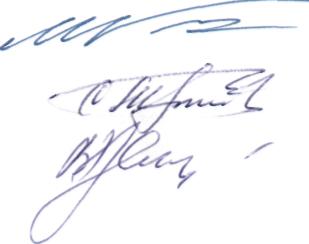 Начальник Управления безопасностиНачальник воспитательного отдела Председатель студенческого самоуправления